BUFFALO COUNTY BOARD OF COMMISSIONERSBUFFALO COUNTY COURTHOUSE, GANN VALLEY, SDSpecial Commissioners Meeting –March 14, 2023Call Meeting to Order – 1:30pm Accept Agenda Approve Minutes of Previous MinutesExecutive SessionHighway SuperintendentEaster Holiday – from Governor Noem7.8.  Next Commissioners Meeting April 4, 2023Adjourn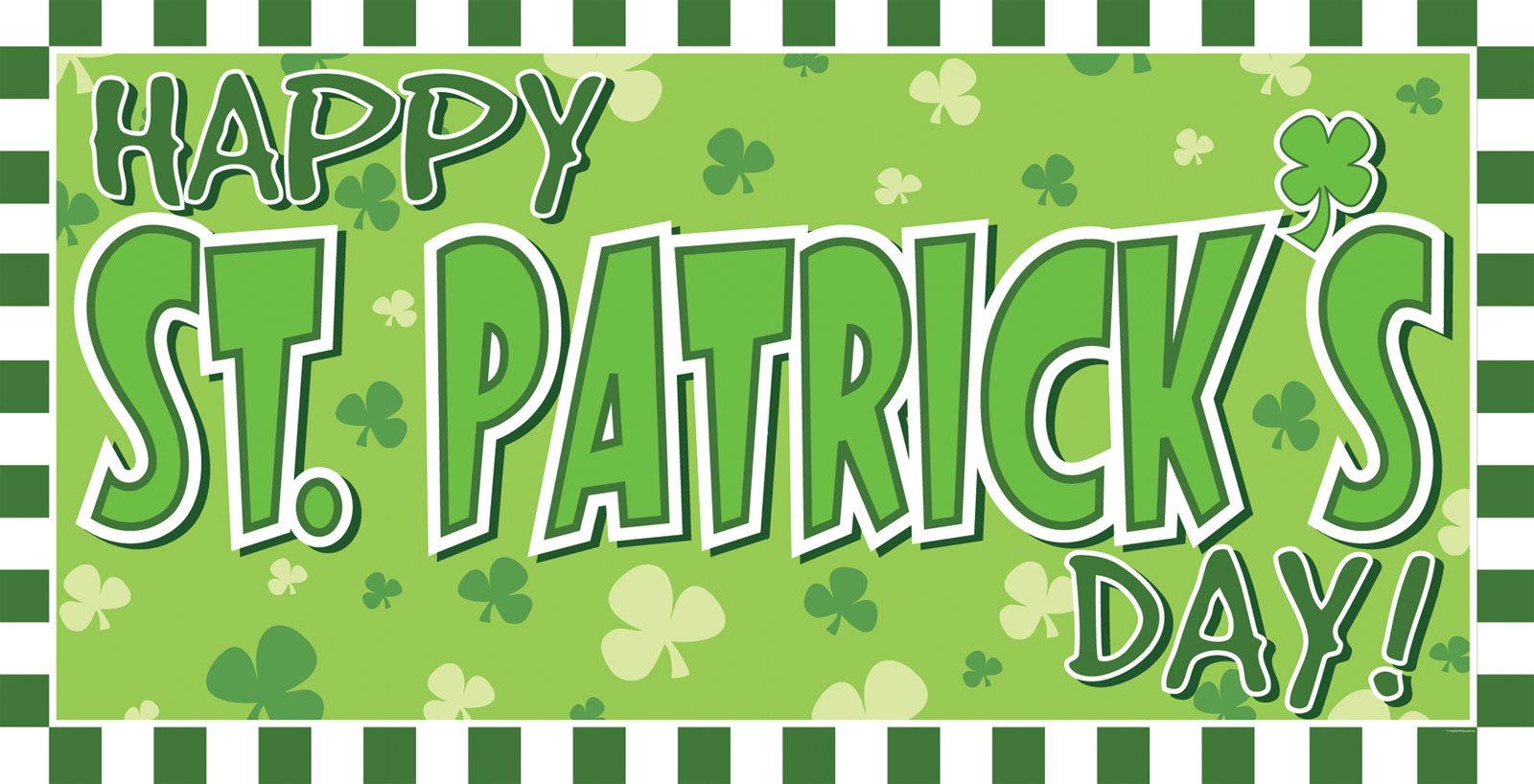 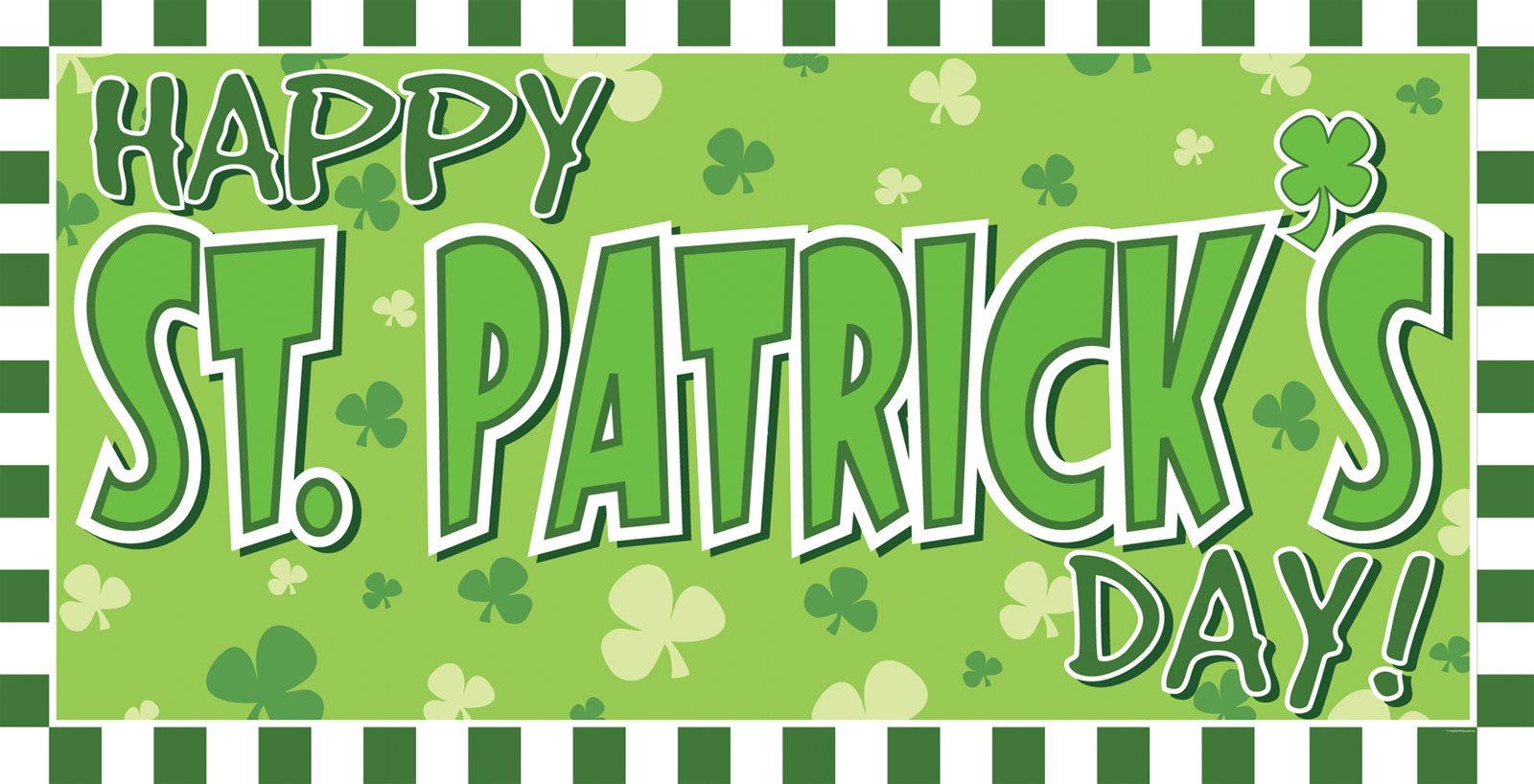 